Publicado en Madrid el 20/04/2018 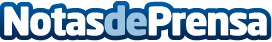 El Grupo Osborne amplía su acuerdo de distribución con el gigante de eCommerce chino ‘JD’ Osborne da un paso más en la internacionalización de sus productos con la comercialización de su jamón Cinco Jotas en ‘7Fresh Supermarket’, el supermercado online de alimentos frescos de alta calidad y productos importados de JD. Además Cinco Jotas tiene previsto abrir una nueva Flagship Store en JDDatos de contacto:David MálagaNota de prensa publicada en: https://www.notasdeprensa.es/el-grupo-osborne-amplia-su-acuerdo-de Categorias: Internacional Gastronomía Marketing Andalucia Emprendedores Logística E-Commerce Consumo http://www.notasdeprensa.es